Publicado en  el 27/10/2016 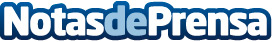 Jesús Oria preside la reunión del Patronato del Parque Natural de las Marismas de Santoña, Victoria y JoyelEl Patronato ha analizado el Plan de Actuaciones para 2017 y el estado de tramitación del nuevo Plan de Ordenación de los Recursos Naturales del ParqueDatos de contacto:Nota de prensa publicada en: https://www.notasdeprensa.es/jesus-oria-preside-la-reunion-del-patronato Categorias: Artes Visuales Sociedad Cantabria http://www.notasdeprensa.es